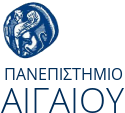 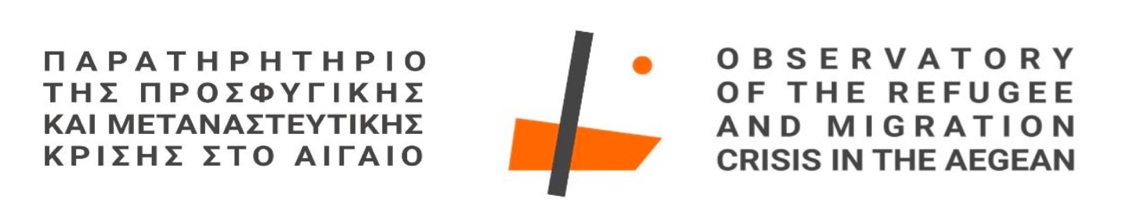 ΤΜΗΜΑ ΚΟΙΝΩΝΙΚΗΣ ΑΝΘΡΩΠΟΛΟΓΙΑΣ ΚΑΙ ΙΣΤΟΡΙΑΣΠΑΡΑΤΗΡΗΤΗΡΙΟ ΓΙΑ ΤΗΝ ΠΡΟΣΦΥΓΙΚΗ ΚΑΙ ΜΕΤΑΝΑΣΤΕΥΤΙΚΗ ΚΡΙΣΗ ΣΤΟ ΑΙΓΑΙΟΑίτηση Συμμετοχής ΣεμιναρίουΟ/Η ____________________________ αιτούμαι να παρακολουθήσω τον κύκλο επιμορφωτικών σεμιναρίων με τίτλο «Όψεις της κοινωνίας και του πολιτισμού στη Μέση Ανατολή» και εισηγητή τον Παναγιώτη Γέρο, Μεταδιδάκτορα Κοινωνικής Ανθρωπολογίας.Η αίτηση θα πρέπει να αποσταλεί στην παρακάτω ηλεκτρονική διεύθυνση έως τις 27 Μαΐου 2022. refugeeobservatory@aegean.grΣτους συμμετέχοντες των σεμιναρίων θα δοθεί βεβαίωση παρακολούθησης.ΟΝΟΜΑΤΕΠΩΝΥΜΟ  ΑΝΤΙΚΕΙΜΕΝΟ ΕΡΓΑΣΙΑΣ       email   τηλέφωνο1 2 3 4 5 